THE COMMITTEE TO NOMINATE STANDING COMMITTEES – 2024AMENDMENT FORM FOR NOMINATIONS(See the bottom of the page for procedures for amendments to slate of nominations)	Title (Rev./Dr./Mr./Ms.)	First Name	Middle Initials	Last Name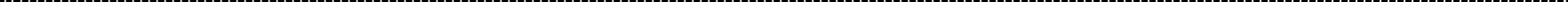 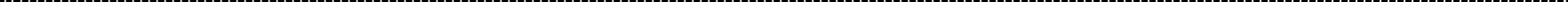 Submit this form to Terrie-Lee Hamilton [thamilton@presbyterian.ca] no later than 5:00 pm onMonday, June 3, 2024 in order to have your amendment considered by the committee.Recommendations/Amendments to the slate of nominations at General Assembly:1	The report with its recommendations is introduced at the first sederunt.2	Only new nominations and nominations for the second three-year term are subject to amendment. 3	Amendments must be given in writing, over the signature of two commissioners, to the convener of the committee by the time noted. The amendment must be in the form of a name replacing the proposed nomination or a name filling a vacancy in the report along with reasons for the amendment. (Amendment forms will be available.)4	The committee will meet during the Assembly, if necessary, by video conference at an appointed time to deal with amendments and prepare a supplementary report.5	Upon presenting a supplementary report, only those suggested changes to the slate of nominations previously made in writing by commissioners may be introduced by amendment.Name of CommissionerReplace the name ofWith the name of:Postal Address (Street)City, Province, Postal CodeCell Number:Home:Work:Email:CongregationThe person has been contacted and has agreed to accept the nomination.Short Biography:Reason for the Amendment:Presbytery of:Presbytery of:Commissioner Name:Commissioner Name: